    МБОУ ДО «Дом детского творчества»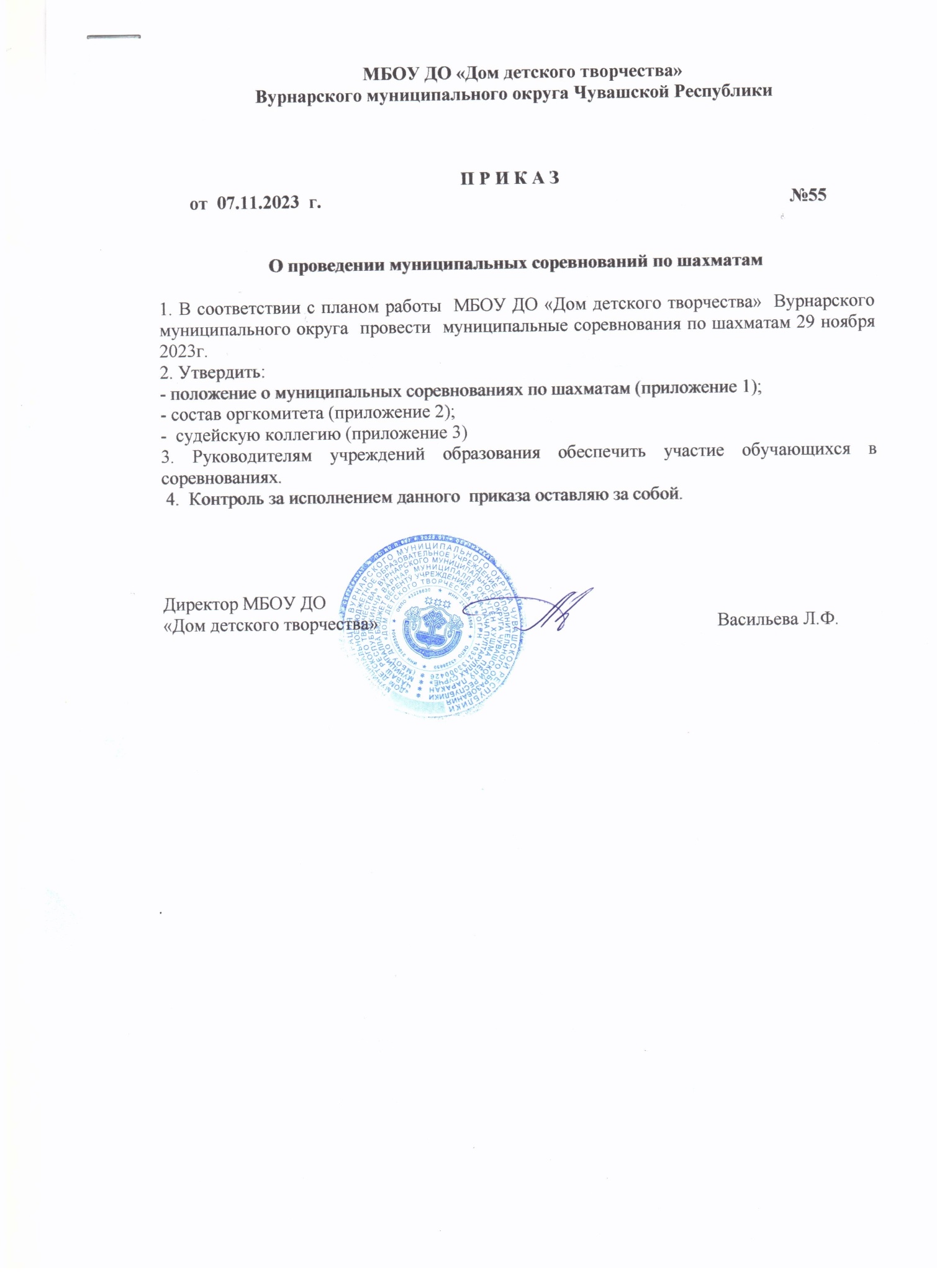 Вурнарского муниципального округа Чувашской Республики                                                                  П Р И К А З        от  07.11.2023  г.                                                                                                      №55О проведении муниципальных соревнований по шахматам1. В соответствии с планом работы  МБОУ ДО «Дом детского творчества»  Вурнарского муниципального округа  провести  муниципальные соревнования по шахматам 29 ноября  2023г.2. Утвердить:- положение о муниципальных соревнованиях по шахматам (приложение 1);- состав оргкомитета (приложение 2);-  судейскую коллегию (приложение 3)3. Руководителям учреждений образования обеспечить участие обучающихся в соревнованиях. 4.  Контроль за исполнением данного  приказа оставляю за собой.Директор МБОУ ДО «Дом детского творчества»                                                                          Васильева Л.Ф.                                                                                                                        Приложение 1                                                                                                                                       к приказу МБОУ ДО «ДДТ»                                                                                         №55 от 07.11.2023Положение о  муниципальных соревнованиях по шахматам1. Цель и задачи проведения соревнованийЦель:            пропаганда здорового образа жизни Задачи:популяризация  и развитие шахматного спорта среди учащихся;выявление сильнейших  команд,повышение спортивного мастерства игры в шахматы.2. Время и место проведения соревнований            Муниципальные соревнования по шахматам состоятся 29 ноября 2023 г. в Доме детского творчества. Начало соревнований в 9.00.3. Руководство подготовкой и проведением:Общее руководство организацией и проведением соревнований осуществляет МБОУ ДО «Дом детского творчества» Вурнарского муниципального округа. Непосредственное проведение возлагается на судейскую коллегию (главный судья соревнований Порфирьев А.И.) Ответственность  за соблюдение мер безопасности участниками соревнований в пути и во время проведения соревнований возлагается на руководителей команд.4. Участники и порядок проведения  соревнований:В соревнованиях принимают участие команды общеобразовательных школ округа. Состав команды – 4 человека (3 мальчика, 1 девочка). Разрешается участие девочек вместо мальчиков. При формировании команды необходимо включить мальчиков разных возрастных категорий 7-10 лет, 11-14 лет, 15-17 лет, возраст девочек значения не имеет.Игры проводятся в соответствии с правилами Кодекса РФ по шахматам.5. Условия участия            Заявки, заверенные директором школы предоставляются в судейскую коллегию перед началом соревнований. Необходимо иметь ксерокопии свидетельств о рождении. Предварительные заявки c указанием ФИО, даты рождения участников, высылаются до 28 ноября на адрес: ddt_vur@mail.ru. Каждая команда  должна  иметь  2 комплекта шахматОбязательно всем участникам соревнований, представителям команд необходимо использовать средства индивидуальной защиты (маски, перчатки, антисептики личного пользования).Согласно пункту 8.4.6. Санитарно - эпидемиологических правил и норм СанПиН 2.3/2.4.3590 - 20 "Санитарно-эпидемиологические требования к организации общественного питания населения", при проведении массовых мероприятий длительностью более 2 часов каждый ребенок должен быть обеспечен дополнительно бутилированной питьевой (негазированной) водой промышленного производства, дневной запас которой во время мероприятия должен составлять не менее 1,5 литра на одного ребенка.6. Подведение итогов и награждение	Итоги соревнований подводятся в личном и командном первенстве. В личном первенстве победители и призеры определяются по следующим возрастным категориям.7-10 лет,11-14 лет,15-17 лет.            Победители командных соревнований определяются по наибольшему количеству набранных очков. В случае равенства очков победитель определяется последовательно:по результатам встречи между собой;по количеству набранных очков каждым игроком;по доске девочек;по жребию.            Команды и  участники, занявшие призовые места  в районных соревнованиях  награждаются дипломами соответствующих степеней.7. Финансирование:Расходы на проезд и питание  участников соревнований несет  командирующая сторона.Данное положение является официальным вызовом на соревнования. Телефон для  справок 2-54-56.                                                                                                                       Приложение 2                                                                                                                                         к приказу МБОУ ДО «ДДТ»                                                                                         №55 от 07.11.2023Состав оргкомитета1. Васильева Л.Ф..– директор  Дома детского творчества;2.Ванифатьева Л.А.– методист Дома детского творчества;3. Харлов Р.В. – педагог Дома детского творчества.                                                                                                                                     Приложение 3                                                                                                                                       к приказу МБОУ ДО «ДДТ»                                                                                         №55 от 07.11.2023Судейская коллегия1. Васильева Л.Ф. –  директор Дома детского творчества,2. Порфирьев А.И. - главный судья, педагог Дома детского творчества,3. Чернов А.Г. - судья, педагог Дома детского творчества, 4. Харлов Р.В. – секретарь, педагог Дома детского творчества,5. Леонтьева М.Ю. - секретарь, педагог Дома детского творчества.